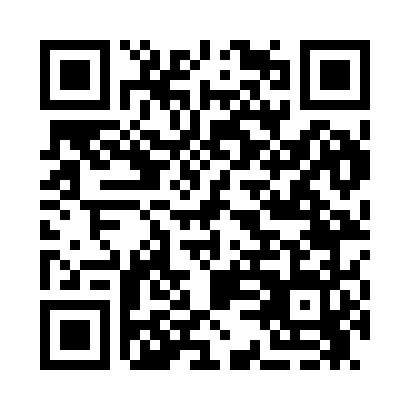 Prayer times for Brook Lawn, Illinois, USAMon 1 Jul 2024 - Wed 31 Jul 2024High Latitude Method: Angle Based RulePrayer Calculation Method: Islamic Society of North AmericaAsar Calculation Method: ShafiPrayer times provided by https://www.salahtimes.comDateDayFajrSunriseDhuhrAsrMaghribIsha1Mon3:515:321:065:078:3910:202Tue3:525:331:065:078:3910:203Wed3:535:331:065:078:3910:194Thu3:545:341:065:078:3810:195Fri3:545:351:065:088:3810:186Sat3:555:351:075:088:3810:187Sun3:565:361:075:088:3710:178Mon3:575:371:075:088:3710:169Tue3:585:371:075:088:3710:1610Wed3:595:381:075:088:3610:1511Thu4:005:391:075:088:3610:1412Fri4:015:391:075:088:3510:1313Sat4:025:401:085:088:3510:1214Sun4:045:411:085:088:3410:1115Mon4:055:421:085:078:3310:1016Tue4:065:431:085:078:3310:0917Wed4:075:431:085:078:3210:0818Thu4:085:441:085:078:3110:0719Fri4:105:451:085:078:3110:0620Sat4:115:461:085:078:3010:0521Sun4:125:471:085:078:2910:0422Mon4:135:481:085:068:2810:0223Tue4:155:491:085:068:2710:0124Wed4:165:501:085:068:2610:0025Thu4:175:511:085:068:259:5826Fri4:195:521:085:068:259:5727Sat4:205:521:085:058:249:5628Sun4:225:531:085:058:239:5429Mon4:235:541:085:058:219:5330Tue4:245:551:085:048:209:5131Wed4:265:561:085:048:199:50